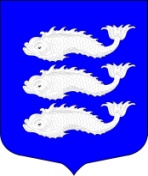 МЕСТНАЯ АДМИНИСТРАЦИЯ                                                                                                          ВНУТРИГОРОДСКОГО МУНИЦИПАЛЬНОГО ОБРАЗОВАНИЯ                                                                                                  САНКТ-ПЕТЕРБУРГА МУНИЦИПАЛЬНЫЙ ОКРУГ ВАСИЛЬЕВСКИЙ                                                               ___________________________________________________________________                                     РАСПОРЯЖЕНИЕ02 марта 2015 г.                                                                                                                   № 11-оО внесении изменений в распоряжение местной администрации от 24 декабря 2013 г. №134–О «О создании  Единой комиссии местной администрации  внутригородского муниципального образования Санкт-Петербурга муниципальный округ Васильевский, осуществляющей функции путём проведения конкурсов, аукционов, запросов котировок, запросов предложений»В связи с проведением организационно-штатных мероприятий в местной администрации внутригородского муниципального образования Санкт-Петербурга муниципальный округ  Васильевский, РАСПОРЯЖАЮСЬ:1. Внести изменения в пункт 1 распоряжения местной администрации внутригородского муниципального образования Санкт-Петербурга муниципальный округ Васильевский от 24 декабря 2013 г. №134–О «О создании  Единой комиссии местной администрации  внутригородского муниципального образования Санкт-Петербурга муниципальный округ Васильевский, осуществляющей функции путём проведения конкурсов, аукционов, запросов котировок, запросов предложений» изложив его в следующей редакции: «1. Утвердить Единую комиссию Местной администрации внутригородского муниципального образования Санкт-Петербурга муниципальный округ Васильевский выполняющую функций по осуществлению закупок путем проведения конкурсов, аукционов, запросов котировок, запросов предложений (далее – Единая комиссия, Комиссия) в  следующем составе:Председатель комиссии:                                                                                                                           Слугина Светлана Николаевна – заместитель главы местной администрации МО Васильевский;Члены комиссии:                                                                                                                                                 Зайцев Владимир Иванович – начальник организационного отдела;                             Александрова Татьяна Геннадьевна – начальник финансово-экономической службы;        Иванов Игорь Александрович – ведущий специалист финансово-экономической службы;                                                                                                                                                               Поляков Александр Валентинович – заместитель генерального директора ООО «ЮрАВАгрупп» (муниципальный контракт № 5 от 02.02.2015 г.);Горадзе Георгий Автандилович – ведущий специалист организационного отдела.».2. Распоряжение вступает в силу 03 марта 2015 года.   3. Контроль за исполнением настоящего распоряжения оставляю за собой.Глава Местной администрации     МО Васильевский                                                                                                   С.А. СвиридС Распоряжением ознакомлены:                                                                                                                __________________С.Н.Слугина           ________________В.И.Зайцев                                                              ______________Т.Г.Александрова          ________________И.А.Иванов                                                           _______________Г. А. Горадзе                _____________А.В. Поляков